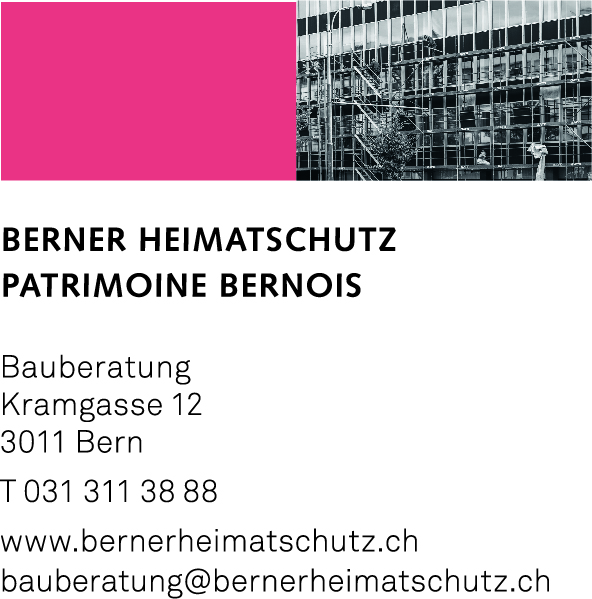 Bern, 06. Februar 2023Rechnung Fachbericht (XYZ)Gemeinde:	AttiswilBaugesuch:	eBau 00000 (0000-0000) vom DD.MM.YYYYGesuchsteller/-in:	Vorname, NameAdresse:	Strasse, OrtBauvorhaben:	ABCZuständige/r Bauberater/in:	Name VornameDatum des Fachberichtes:	Gemäss Tarifverordnung Berner Heimatschutz stellen wir folgende Leistungen in Rechnung:Gebühren / Fallpauschale CHF:	Der Berner Heimatschutz ist nicht mehrwertsteuerpflichtig.Bitte bei der Zahlung Dossier- oder eBau-Nr. angeben.Besten Dank und freundliche GrüsseBerner HeimatschutzQR-Rechnung